§5101-A.  Allowance of cross-subsidization; legislative intent1.  Legislative intent.  The Legislature finds that the provision of affordable year-round passenger, freight and vehicle transportation to the islands served by the Casco Bay Island Transit District is critical to the continued existence of these island communities.  It is the intent of the Legislature that the regulation of rates for the district allow for reasonable cross-subsidization of rates in order to preserve the affordability of passenger, freight and vehicle transportation for the year-round residents of the affected islands, the financial viability of the district and the viability of the island communities served by the district.[PL 1991, c. 774, §2 (NEW).]2.  Cross-subsidization.  In making decisions that require an evaluation of the rates charged by the Casco Bay Island Transit District, the commission shall allow reasonable cross-subsidization of rates in order to preserve the affordability of passenger and freight services for the year-round residents of the affected islands, the financial viability of the district and the viability of the island communities served by the district.  In allowing such cross-subsidization, the commission shall attempt to minimize the potential need for governmental operating subsidies for the operations maintained by the district.[PL 1991, c. 774, §2 (NEW).]3.  Competing scheduled service.  The commission may not grant an application for a certificate of public convenience and necessity in which the applicant seeks to offer a scheduled passenger, freight or vehicle transportation service currently offered by the Casco Bay Island Transit District if the principal difference in service proposed by the applicant is a proposed or potential reduced rate for that service, unless the applicant proves that the granting of that certificate will not have a significant adverse affect on the revenues of the district.  This subsection does not apply to tour or charter service applications.[PL 1991, c. 774, §2 (NEW).]SECTION HISTORYPL 1991, c. 774, §2 (NEW). The State of Maine claims a copyright in its codified statutes. If you intend to republish this material, we require that you include the following disclaimer in your publication:All copyrights and other rights to statutory text are reserved by the State of Maine. The text included in this publication reflects changes made through the First Regular and First Special Session of the 131st Maine Legislature and is current through November 1. 2023
                    . The text is subject to change without notice. It is a version that has not been officially certified by the Secretary of State. Refer to the Maine Revised Statutes Annotated and supplements for certified text.
                The Office of the Revisor of Statutes also requests that you send us one copy of any statutory publication you may produce. Our goal is not to restrict publishing activity, but to keep track of who is publishing what, to identify any needless duplication and to preserve the State's copyright rights.PLEASE NOTE: The Revisor's Office cannot perform research for or provide legal advice or interpretation of Maine law to the public. If you need legal assistance, please contact a qualified attorney.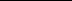 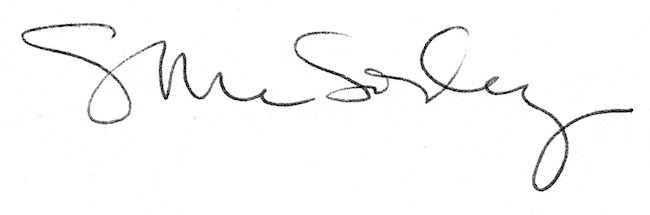 